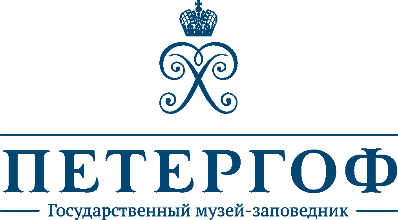 О КОЛЛЕКЦИИ ПТИЦ МУЗЕЯ-ЗАПОВЕДНИКА «ПЕТЕРГОФ»Как показывает опыт многих стран, экспозиция может представлять собой не только предмет или комплекс предметов, отражающих объективную действительность, но и являться частью, фрагментом живой природы. Большой популярностью в наши дни во многих странах мира пользуются живые музеи-зоопарки, организованные человеком искусственные природные комплексы, расположенные в системе города.Естественно, что такого рода коллекции, объектами которых являются «живые экспонаты» - представители животного мира, имеют определенную специфику.Между тем, говоря о коллекции птиц ГМЗ «Петергоф», хочется отметить, что она обладает всеми свойствами, присущими музейной экспозиции. Она информативна, является одним из проявлений объективной действительности и, наконец, обладает экспрессивностью, то есть способностью вызывать ассоциации и оказывать эмоциональное воздействие, силу которого невозможно переоценить, говоря о эмоционально-образном восприятии человеком, и в особенности ребенком, объектов и явлений природы.Основным принципом построения коллекции наших живых экспонатов является традиционный системный подход. На практике это означает, что птицы, относящиеся к одной и той же систематической группе: виду, роду, - чаще всего размещены в одном организованном пространстве: клетке, вольере. Всего в коллекции птиц Петергофа насчитывается более 40 видов птиц, относящихся к 39 родам.В формировании коллекции птиц Петергофа непременно используется и зоогеографический принцип построения. То есть, виды животных размещаются в пространстве музейной экспозиции в соответствии с их географическим распространением в природе. В нашем случае коллекция птиц образована двумя основными зоогеографическим сообществами: видами лесных птиц, характерными для северо-западной лесной и лесо-тундровой зон, и видами экзотических птиц, являющихся жителями тропиков и субтропиков. И такой принцип подбора видов и построения коллекции птиц в Петергофе не случаен, так как он подчинен требованиям соблюдения исторической достоверности.По замыслу Петра Первого при создании будущего дворцово-паркового ансамбля Петергофа, территория, примыкающая к Монплезиру, была предназначена для устройства менажерии (птичника, зверинца), которые в начале 18 века становятся обязательной принадлежностью регулярных дворцовых садов. В 1721 году по распоряжению Императора в Нижнем парке были выстроены два павильона-птичника, восточный и западный, для содержания в них в летнее время певчих и экзотических птиц. В Западном птичнике в развешенных клетках содержались соловьи, дрозды, подорожники, чижи, зяблики, чечетки, снегири, канарейки и другие певчие птицы. В восточном птичнике размещались птицы жарких стран, в основном попугаи. Для этих целей экзотические птицы доставлялись в Петергоф из далеких стран Америки, Азии, Африки. Кроме того, сюда доставляли птиц из разных мест России. В документах упоминаются такие птицы как астраханские ацеры белые и серые (гуси), чепуры (цапли), колпи (колпицы), бочаны (бакланы), аисты и другие. В 30-е годы XVIII века при Анне Иоановне птичники Нижнего парка по-прежнему пополнялись птицами местного и заморского происхождения.В зимнее же время птиц сохраняли в специальных отапливаемых избах на Птичьем дворе, где за ними осуществлялся необходимый уход. В обязанности птичников входила также ловля птиц в окрестностях Петергофа для пополнения и восполнения их коллекции.И в наши дни с приходом осенних холодов певчих птиц, а за ними и водоплавающих, переселяют в «зимние квартиры». В парке Александрия для них подготовлены просторные клетки-вольеры. Помещения зимнего птичника снабжены современным оборудованием с возможностью создания определенных условий микроклимата. Здесь птицы будут содержаться в течение нескольких месяцев.Наша коллекция лесных певчих птиц, как в прежние времена, представлена воробьиными, преимущественно семейства вьюрковых, а также овсянковых. Большинство представителей этих семейств славится своими вокальными способностями и умением воспроизводить приятные на слух мелодии. Из проживающих здесь птиц многим хорошо знакомы зяблик, зеленушка, снегирь, чечетка, чиж и щегол. Их голоса повсеместно звучат в парках Петергофа. Дубоноса можно встретить в старых заброшенных садах и парках, а щура – лишь в хвойных лесах таежной зоны.  Пение обыкновенной овсянки в летнее время часто слышится на лесных опушках, у дорог, по окраинам полей. А вот снежный подорожник, герой многих сказок северных народов, - житель тундры, где его чаще называют пуночкой.Помещение, в котором содержатся попугаи, встречает гостей яркими красками юга, громкими голосами. Здесь можно увидеть обитателей тропических лесов Центральной и Южной Америки: великолепных сине-желтых ара, черноголовых белобрюхих пионитесов и бронзовокрылового попугая. Фауна горных ландшафтов Индии и Китая представлена китайскими благородными и сливоголовыми попугаями. Краснохвостые жако, сенегальские попугаи и розовощекие неразлучники родом из Западной Африки. А лесные просторы и поля Австралии, Новой Зеландии, островов Океании - родина желтохохлого какаду, корелл-нимф, пестрых и бледноголовых розелл, а также всеми любимых волнистых попугайчиков. Есть здесь и ожереловые попугаи – многочисленные обитатели лесов Азии и Африки.Картину зимнего птичника наших дней дополняет Лебяжник специальное помещение с бассейном, приспособленное для водоплавающих птиц: пары лебедей-шипунов и семейства канадских казарок. Весь день не умолкают маленькие экзотические певчие птицы семейства ткачиковых: зебровые, японские и рисовые амадины. Особенность пения амадин заключается в последовательном чередовании звучания и пауз. Несколько амадин – это всегда дружный слаженный вокальный коллектив. Стоит немного набраться терпения, молча понаблюдать за птицами, чтобы услышать виртуозное пение канарейки. Песня этой теплолюбивой птички - очень длинная, нарастающая по силе звучания сложная мелодия. Надо полагать, в XVIII веке царственные и вельможные особы, находя уединение под сводами западной беседки, наслаждались голосом этого маленького сладкоголосого певца.Ежегодно, как только в парки Петергофа приходит тепло, наши пернатые будут переведены в павильоны Нижнего парка, которые сразу наполняются голосами лесных и экзотических птиц. Людмила Анатольевна Хомутникова,Заведующий отделом фауны ГМЗ «Петергоф»